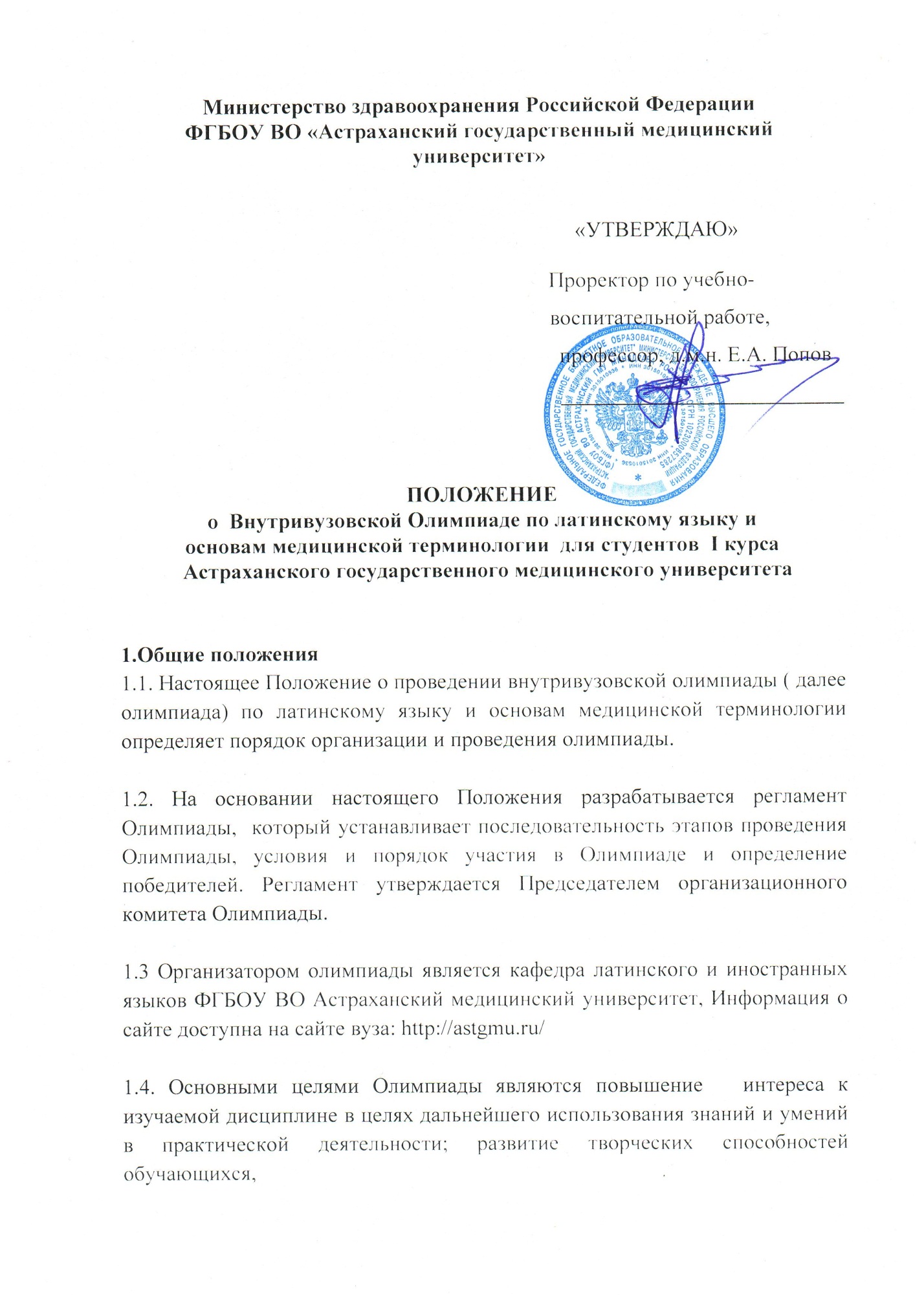 1.5 Задачи: проверка знаний, умений и навыков овладения профессиональным медицинским языком; навыков профессиональной деятельности и умения самостоятельной работы с различными источниками информации; стимулирование учебно-познавательной и учебно-исследовательской деятельности студентов, создание необходимых условий для поддержки одаренных студентов, развитие конкурентной среды.1.6 Ключевыми принципами олимпиады являются: открытость, доступность, справедливость, партнерство. 2. Порядок организации и проведения Олимпиады2.1. Место проведения олимпиады. Федеральное государственное общеобразовательное учреждение высшего образования «Астраханский государственный медицинский университет» Министерства здравоохранения Российской Федерации. Адрес: ул. Бакинская, 121. 2.2. Контактные лица по организации и проведению олимпиады:Маджаева Санья Ибрагимовна, зав.кафедрой лат. и иностр. языков;Ткачева Татьяна Акимовна, доцент кафедры лат. и иностр. языков.Организаторы олимпиады размещают на официальном сайте не позже чем за 20 дней до начала олимпиады:- положение об олимпиаде;- примерные конкурсные задания;-критерии оценок выполнения заданий;- дополнительные материалы для подготовки к Олимпиаде.2.3. Внутривузовская Олимпиада проходит в 1 тур в конце каждого семестра с 15 по 20 декабря и с15 по 20 мая. Олимпиада выявляет победителей в  индивидуальном зачете внутри каждой специальности «Медико-профилактическое дело», «Лечебное дело», «Педиатрия», «Стоматология», «Фармация».2.4. Разработка заданий Олимпиады осуществляется преподавателями латинского языка кафедры латинского и иностранных языков АГМУ. 2.5  Олимпиада  состоит из заданий анатомического, клинического и фармацевтического блока, выполняющихся индивидуально и одного творческого группового задания. Лексическая наполняемость заданий варьируется в зависимости от факультета. Результаты выполнения индивидуальных заданий оцениваются по 100 бальной шкале. Творческое задание является групповым и оценивается отдельно. Максимальный балл за творческое задание – 10 баллов.ВИДЫ ЗАДАНИЙДля медико-профилактического, педиатрического, лечебного и стоматологического факультетовАнатомический блокПереведите однословные анатомические термины и поставьте их в словарной форме – 10 баллов.Переведите с латинского языка многословные анатомические термины на русский язык – 10 баллов. Исправьте грамматические ошибки в переводе на латинский язык русских анатомических терминов –10 баллов.Переведите на латинский язык многословные термины –10 баллов. Найдите правильный перевод каждому термину в левой колонке и поставьте соответствующему переводу правильный номер в правой колонке  – 10 баллов.Клиническая терминологияОбъясните значение клинических терминов – 10 баллов.Найдите к описанию болезни соответствующий клинический термин – 10 баллов.Объясните значение префиксов и суффиксов –5 баллов.Фармацевтический блокПереведите названия латинских растений на русский язык – 10 баллов.Найдите соответствия русских наименований лекарственных форм латинским –10 баллов.Переведите рецепты на латинский язык – 5 баллов.II . Для студентов фармацевтического факультета Переведите рецепт на латинский язык в полной и сокращенной форме – 10 баллов.Найдите русские и латинские соответствия наименования лекарственных растений – 10 баллов. Определите, в каком падеже стоят выделенные термины – 20 баллов.Переведите глаголы в повелительной форме на латинский язык и поставьте их в Императиве и Конъюнктиве – 20 баллов.Переведите предложные выражения на латинский язык. – 10 баллов.Переведите предложные выражения на русский язык. – 10 баллов.Переведите названия лекарств и лекарственных препаратов на латинский язык – 20 баллов.Время выполнения заданий определяет оргкомитет Олимпиады.3. Участники олимпиады3.1. К Олимпиаде допускаются студенты 1- го курса специальностей «Медико-профилактическое дело», «Лечебное дело», «Педиатрия», «Стоматология», «Фармация». Участие в Олимпиаде основано на принципе добровольности. 3.2. Команды должны быть сформированы на основе поданных заявок в соответствии с профилем заявителей.4. Организационно-методическое обеспечение олимпиадыДля организации и проведения олимпиады создаются: - оргкомитет - методическая комиссия- жюри олимпиадыОргкомитет олимпиады: - устанавливает регламент проведения олимпиады;- обеспечивает непосредственное проведение олимпиады;- формирует состав методической комиссии и жюри; - организует информационную поддержку олимпиады;- обеспечивает процедуру награждения победителей и участников олимпиады;- рассматривает совместно с жюри апелляции участников олимпиады и принимает по ним решения;- готовит отчет о проведении олимпиады.Методическая комиссия олимпиады- разрабатывает конкурсные задания для  олимпиады;- устанавливает критерии и методики оценки выполнения конкурсных заданийЖюри олимпиады- проверяет и оценивает результаты выполнения конкурсных заданий  олимпиады;- определяет победителей и призеров олимпиады;- рассматривает совместно с оргкомитетом апелляции участников олимпиады и принимает по ним решения;- жюри Олимпиады совместно с оргкомитетом обеспечивает единство критериев отбора Победителей и Лауреатов Олимпиады.- состав организационного комитета и жюри Олимпиады формируется и утверждается на заседании кафедры латинского и иностранных языков АГМУ.3.  Определение победителей3.1.При подведении итогов жюри Олимпиады выявляет победителей, занявших три места в индивидуальном зачете по каждой специальности. 3.2. Лауреатами признаются участники, занявшие 4 – 5 место.3.3. Все другие участники Олимпиады становятся Призерами Олимпиады. 3.4. Победители Олимпиады получают памятные призы и почетные грамоты с гербовой печатью университета и подписью ректора, а также освобождаются от итоговых тестовых работ.3.5. Лауреаты Олимпиады отмечаются почетными грамотами.3.6. Призеры Олимпиады получают сертификаты об участии в Олимпиаде.3.8. Не позднее трех рабочих дней по завершению олимпиады оргкомитетом предоставляется: - отчет о проведении олимпиады;- протоколы жюри;- акт по итогам олимпиады 4. Оценивание результатов выполнения заданий, порядок определения победителей и призеров олимпиады проводится жюри олимпиады в соответствии с подсчетом баллов по каждому заданию согласно пункту 2.5 настоящего Положения.ДокументацияПриложение 1.Заявка на участие в олимпиадеПриложение 2.Экспертное заключение на конкурсные задания Приложение 3Протокол оценок результатов выполнения первого конкурсного заданияДата выполненияЧлен жюриТаблица…. Сводный протокол оценок результатов выполнения конкурсных заданий олимпиады. Призовые места и номинации (примерный перечень)Дипломы1 место2 место3 местоНоминации- компетентность- креативность- любознательность- смелость- лаконичностьПо решению жюри номинации могут быть дополнены и изменены, участники могут быть отмечены грамотами и дипломами.  Приложение 4Акто проведении Олимпиады по латинскому языку«_____» ______ __20Допущены к участиюПобедители и призеры ОлимпиадыПобедители в номинацияхПриложение 5 Краткие выводы о результатах олимпиады, замечания и предложения жюри, участников олимпиады по совершенствованию организации и проведению олимпиады. Председатель жюриЧлены жюриПолная формаСокращённая формаRp.: Rp. :Наименование факультетаФ.И.О.Группа№№Ф.И.О.№№Ф.И.О.№№Ф.И.О.